Guía de TrabajoHistoria y Geografía 6° Básico“Retroalimentación contenidos de la Unidad”¿Qué necesitas saber?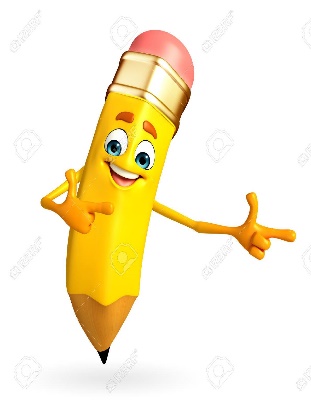 ACTIVIDAD DE INICIO¿Qué entiendes por identificar?__________________________________________________________________¿Qué entiendes por República Liberal?_________________________________________________________________Entendemos por identificar en reconocer las principales características de algo o alguien.Entendemos por La República Liberal fue un período de la historia de Chile que se extendió entre 1861 y 1891, caracterizado por la hegemonía del Partido Liberal.DESARROLLOEsta guía será una retroalimentación y repaso de los contenidos vistos en las semanas anteriores, por lo que recomendamos revisar sus respuestas anteriores, videos de apoyo y las páginas del libro del estudiante desde la 72 a la 81 (puede complementar con apoyándose en los textos y videos del Blog https://profehistoriahhcc.blogspot.com/).ACTIVIDADESLee el siguiente texto:¿Cuáles fueron los principales bandos en conflicto en la Guerra Civil de 1829?Liberales y conservadores.Patriotas y Realistas.Liberales y Pipiolos.Patriotas y conservadores.La batalla que definió la Guerra Civil de 1829 fue:La batalla de Chacabuco.La batalla de Maipú.La batalla de Lircay.La batalla de Rancagua.El bando vencedor en la Guerra Civil de 1829 fue:Liberales.Conservadores.Patriotas.Realistas.¿Qué pensaba Diego Portales sobre la democracia?Consideraba que la democracia era un absurdo en los países americanos.Creía que Chile tenía que volver a ser una colonia de España.Chile debía ser una democracia donde todos tuvieran los mismos derechos.Consideraba que chile debería ser una monarquía constitucional.¿Cómo consideraba Diego Portales que debía ser la república en Chile?Un gobierno fuerte, regionalizado y con hombres llenos de virtud.Un gobierno liberal, federal y con hombres llenos de virtud.Un gobierno fuerte, centralizado y cuyos hombres fueran modelos de virtud.Un gobierno donde todos tuvieran los mismos derechos y deberes.Laicizado: hacer que una cosa sea laica o independiente de toda influencia religiosa.¿Cuál era el argumento que hacía Domingo Santa María para secularizar las instituciones en Chile?Convertir a Chile en un estado eclesiástico.Combatir a los conservadores que existían en el país.Mantener los gobiernos conservadores en Chile.Llevar a Chile a ser una colonia española.¿Cuál fue el aporte de Domingo Santa María en cuanto a la secularización?Creación de las leyes laicas.Reforzar la relación entre la iglesia y el Estado.Designar a los obispos y párrocos.Cambiar la Constitución.ACTIVIDADES DE CIERRE¿Cuáles fueron las principales características de la República Liberal en  Chile entre 1861 a 1891?______________________________________________________________________________________________________________________________________________________________________________________________________¿Por qué es importante el proceso de la República Liberal en Chile? Explica con un ejemplo.______________________________________________________________________________________________________________________________________________________________________________________________________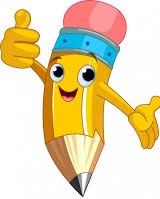 AUTOEVALUACIÓN O REFLEXIÓN PERSONAL SOBRE LA ACTIVIDAD:1.- ¿Qué fue lo más difícil de este trabajo? ¿Por qué?____________________________________________________________________________________________________________________________________(Recuerde enviar las respuestas por el WhatsApp del curso o al correo del profesor para su retroalimentación)Nombre:Curso: 6°   Fecha: semana N° 23¿QUÉ APRENDEREMOS?¿QUÉ APRENDEREMOS?¿QUÉ APRENDEREMOS?Objetivo (s): OA3 Describir algunos hitos y procesos de la organización de la república, incluyendo las dificultades y los desafíos que implicó organizar en Chile una nueva forma de gobierno, el surgimiento de grupos con diferentes ideas políticas (conservadores y liberales), las características de la Constitución de 1833 y el impacto de las reformas realizadas por los liberales en la segunda mitad del siglo XIX.Objetivo (s): OA3 Describir algunos hitos y procesos de la organización de la república, incluyendo las dificultades y los desafíos que implicó organizar en Chile una nueva forma de gobierno, el surgimiento de grupos con diferentes ideas políticas (conservadores y liberales), las características de la Constitución de 1833 y el impacto de las reformas realizadas por los liberales en la segunda mitad del siglo XIX.Objetivo (s): OA3 Describir algunos hitos y procesos de la organización de la república, incluyendo las dificultades y los desafíos que implicó organizar en Chile una nueva forma de gobierno, el surgimiento de grupos con diferentes ideas políticas (conservadores y liberales), las características de la Constitución de 1833 y el impacto de las reformas realizadas por los liberales en la segunda mitad del siglo XIX.Contenidos: República Liberal en Chile (1861 – 1891).Contenidos: República Liberal en Chile (1861 – 1891).Contenidos: República Liberal en Chile (1861 – 1891).Objetivo de la semana: Identificar las principales características del siglo XIX en Chile, a través del desarrollo de una guía de estudio, utilizando el libro del estudiante y otros elementos tecnológicos.Objetivo de la semana: Identificar las principales características del siglo XIX en Chile, a través del desarrollo de una guía de estudio, utilizando el libro del estudiante y otros elementos tecnológicos.Objetivo de la semana: Identificar las principales características del siglo XIX en Chile, a través del desarrollo de una guía de estudio, utilizando el libro del estudiante y otros elementos tecnológicos.Habilidad: Identificar.Habilidad: Identificar.Habilidad: Identificar.